“Моц і талент Еўфрасінні Полацкай  у яе родзе”         Кожны раз, вяртаючыся з паломніцкай паездкі, мама дзялілася з намі сваімі ўражаннямі, знаёміла нас з новым пачутым і убачаным. Так было і цяпер, калі мы пабывалі ў Полацку і наведалі Спаса-Еўфрасіннеўскі манастыр. 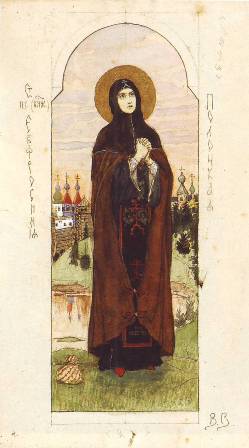          Вобраз беларускай асветніцы цалкам завалодаў маімі пачуццямі. Я раз-пораз звяртаўся да мамы з рознымі пытаннямі адносна паходжання нашай нябеснай ахоўніцы. І тады мама прапанавала мне кнігі аб Еўфрасінні Полацкай, яе бацьку, яе дзеду, аб яе іншых родзічах. Я даведаўся, што яе бацька, малодшы сын Усяслава Чарадзея Святаслаў, атрымаўшы пры хрышчэнні імя Георгій, вучыўся і жыў некаторы час у Візантыі, дзе пазнаёміўся з многімі дасягненнямі культуры, і прадоўжыў справу свайго бацькі. Ён упрочыў беларускую дзяржаўнасць, быў староннікам асветніцтва. Жаніўся ён на сястры візантыйскага імператара Мануіла Комніна. Мама Прадславы, княгіня Сафія, была высока адукаванай жанчынай.          Таму нічога дзіўнага ў тым няма, што яны пастараліся даць дачцэ бліскучую дамашнюю адукацыю, што па тых часах для жанчыны было вялікай рэдкасцю.          Пра яе дзеда Усяслава Чарадзея, полацкага князя, у гістарычных помніках напісана столькі хвалебнага, што, думаецца, аб гэтым добра ведала яго ўнучка і старалася не адстаць ад славутага дзядулі, які сумеў паставіць Полацк уровень з Кіевам і Ноўгарадам.          Вядомым асветнікам і кніжнікам быў і яе прапрадзед Ізяслаў, сын Рагнеды і святога раўнаапостальнага князя Уладзіміра. Адсюль я даведаўся, што Еўфрасіння Полацкая з’яўляецца прапрапраўнучкай Уладзіміра і прапрапрапрапраўнучкай раўнаапостальнай княгіні Вольгі.         У гонар святога раўнаапостальнага князя Уладзіміра названа наша царква ў вёсцы Засоўе. Толькі цяпер мне стала зразумелым жаданне маёй мамы даць імя маёй сястрычцы: Вольга. Вольга нарадзілася пасля нашай паездкі ў паломніцтва ў Пскоў. Разам з вучнямі нашай школы мы з мамай пабывалі ў сяле Выбуты ў Іліінскім храме на беразе ракі Вялікая. Святая раўнаапостальная княгіня Вольга паставіла царкву ў імя прарока Божыя Іліі на сваёй паўночнарускай радзіме. Маю сястрычку мама назвала ў гонар Вялікай кнігіні Вольгі. Пабываўшы ў Выбутах на Пскоўшчыне, я даведаўся, што княгіня Вольга, жонка Кіеўскага князя Ігара, была язычніцай і насіла славянскае імя Прекрасна, жыла ў Выбутскай глушы.     Князь Ігар аднойчы ў пошуках паляўнічых прыгод аказаўся на крутым беразе ракі Вялікай. Па рацэ плыў човен. Князь загадаў перавезці яго на другі бераг. Разваліўшыся ў лодцы, ён залюбаваўся лоўкімі рухамі грабца, а калі той павярнуўся тварам да князя, то ўбачыў князь, што гэта не юнак, а дзяўчына, да таго ж вельмі прыгожая. Ён рашыў пазабаўляцца з незнаёмкай. Дзяўчына з агіднасцю глянула на юнака і сказала: «Зачем, князь, замышляешь дело неисполнимое? Вспомни, что князю для людей должно быть, как правителю и судии, примером добрых дел, ты же теперь близок к беззаконию. Да и то знай, что хотя я и одна здесь и бессильна пред тобой, ты все-таки не одолеешь меня».         Сорамна стала князю. Моўчкі даехаў ён да берага, пакінуў лодку і скрыўся ў лесе. Урок, атрыманы ад простай дзяўчыны, пайшоў на карысць. Калі прыйшоў час яму жаніцца, ён загадаў адшукаць Прекрасну і прапанаваў стаць яго жонкай. Яна ж спакойна аднеслася да сватоў і стала княгіняй. А Вялікі Кіеўскі князь Алег так быў зачараваны мудрасцю нявесткі, што настаяў, каб яна ў яго гонар называлась Ольгою, бо імя Вялікага князя часцей за ўсё вымаўлялася як Ольг. Так упершыню гэта слаўнае імя прагучала на Русі. Раўнаапостальная княгіня Вольга адной з першых сярод княжацкіх асоб Русі прыняла праваслаўную веру, а яе ўнук князь Уладзімір праз пакутліва-выпрабавальны шлях прыйшоў да гэтай веры і ў 988 годзе хрысціў Русь.         Да гэтага княжага роду належала і Прадслава, якая нарадзілася ў слаўным Полацку. Можа, ад мудрай раўнаапостальнай княгіні Вольгі яна ўнаследвала прыродную мудрасць, ясны розум, рэдкую прыгажосць і дар прадбачыць наперад развіццё падзей.          Трагічна склаўся сямейны лёс Уладзіміра і Рагнеды, якую ў народзе назвалі Гараславай за ўсе яе мукі, што выпалі на яе долю. Пасля прыняцця хрышчэння Уладзімір вырашыў жаніцца на сястры візантыйскага імператара Ганне. Ён прапанаваў Рагнедзе выбраць сабе мужа з ліку яго князёў ці баяр. Гордая палачанка на гэта адказала: “Царыцаю я была, царыцаю і застануся, і нічыёй рабыняй не стану. А колі ты хрысціўся, то і я стану нявестай Хрыстовай”. І, каб ён не аддаў яе ў жонкі сілай, яна прыняла пострыг у манахіні пад імем Анастасія, заснаваўшы пад Заслаўлем адзін з першых у Заходняй Еўропе жаночы праваслаўны манастыр.         Гэтую гісторыю з роду Рагвалодаў, я лічу, вельмі добра ведала юная Прадслава. Можа, яе так назвалі у гонар дачкі Рагнеды і Уладзіміра Прадславы, а, можа, у гонар Полацкай княгігі Прадславы, якая некалі разам з раўнаапостальнай княгіняй Вольгай падпісвала ў Візантыі ад імя Полацкага княства палітычны дагавор. Хто яна, гэтая Прадслава І? Кім яна даводзілася Рагвалоду? Гісторыя маўчыць аб гэтым. Прадслава ІІ, дачка Рагнеды і Уладзіміра, я думаю, была так названа не выпадкова, а ў гонар Полацкай княгіні Прадславы І. Прадслава ІІІ з роду Рагвалодаў засталася ў гісторыі навечна Еўфрасінняй Полацкай.         Рашэнне Рагнеды стала яскравым прыкладам для Прадславы, якая пажадала прысвяціць сябе, сваё жыццё асветніцтву. Даведаўшыся аб тым, што яе чакае шлюб, яна тайна прыйшла ў манастыр і пераканала сваю цётку Раманью прыняць яе. Яе рашэнне прысвяціць сябе навукам, вучыцца самой і вучыць другіх было глыбока перакананым. Юная манахіня добра ведала аб  моцных асабістых сувязях палацкага княжацкага дома з візантыйскім імператарам, таму зусім не саромелася прасіць з Канстанцінопаля усё новыя і новыя кнігі. Яны леглі ў аснову унікальнай бібліятэкі пры Сафійскім саборы. Збор кніг на працягу гадоў пастаянна папаўняўся рэдчайшымі кнігамі і рукапісамі і стаў сапраўдным духоўным скарбам Полацкага княства.         Я думаю, што такую працу яна вяла ў гонар свайго прапрадзеда Ізяслава. Ён любіў кнігі, захавалася да нашага часу яго пячатка. Дарэчы, пячатка Еўфрасінні Полацкай таксама была знойдзена ў час раскопак у Ноўгарадзе і знаходзіцца ў наўгародскім музеі. А яшчэ мне здаецца, што Богам было наканавана гэтаму слаўнаму роду Еўфрасінні Полацкай, які пачатак бярэ ад Рагнеды з роду Рагвалодаў, ад раўнаапостальнага князя Уладзіміра, быць вялікімі асветнікамі, майстэрскі валодаць сілай самай грознай зброі – Словам. Гэта ім было дадзена права несці Слова, яго магутнасць, прыгажосць, годнасць і славу простаму люду, над якім яны княжылі.         Шмат літаратуры па гісторыі Беларусі я прачытаў, склаў радавод, пачынаючы ад Рагнеды і Уладзіміра, а цяпер набыў у Полацку кнігу Н.Г.Куцаевай “Преподобная Ефросинья Полацкая” 2010 г. выдання з гістарычным радаводам і параўнаў сваё даследванне з навуковым. Прызнаюся, што я памыліўся ў   адным: у Усяслава Чарадзея было 6 сыноў. Яны княжылі ўсе ў Полацкім княстве ў розныя часы. Я ж думаў, што права на месца Усяслава Чарадзея меў толькі старэйшы сын Барыс. Ды і міжусобныя спрэчкі паміж братамі за права валодання княствам прыводзілі да ваенных дзеянняў, і княжанне часта мянялася. Тут я і памыліўся ў датах праўлення сыноў Усяслава Чарадзея. З 1129 г. Рагвалодавічы былі ў апале. Многія былі высланы ў Візантыю, а хто вярнуўся, хто схаваўся ад высылкі – таксама не ясна. З гістарычных дакументаў сведчыць, што Еўфрасінні Полацкай прыходзілася мірыць і сваіх братоў, і іншых прадстаўнікоў з роду Рагвалодавічаў. Думаю, што вялікую Палачанку вельмі засмучала тое, што Рагвалодавічы забылі галоўную справу іх бацькоў: яднаць землі Полацкага княства, клапаціцца аб іх самастойнасці, эканамічным і палітычным росквіце.         У апошнія гады свайго жыцця яна адправілася ў Іерусалім, не адна, а з родным братам Давідам і стрыечнай сястрой Звеніславай. Аб чым малілася ля труны Гасподняй Еўфрасіння Полацкая? Думаю, перш за ўсё яна прасіла міру Полацкай зямлі, літасці Божай да роду Рагвалодаў. А самым запаветным яе жаданнем было быць пахаванай у Іерусалімскай зямлі. Яе мары здзейсніліся.         Палачане, развітваючыся са сваёй духоўнай настаўніцай, горача жадалі яе вяртання. Толькі праз 737 гадоў мошчы першай асветніцы беларускай вярнуліся ў родны Полацк. Яна, слаўная беларуская жанчына, стаяла першай у вытокаў нацыянальнай культуры. Па пракладзенай ею дарозе пайшлі далей Францыск Скарына, Сымон Будны, Сімяон Полацкі і другія вялікія людзі Беларусі.                                Завіленскі Ілья, вучань 8 класа